на базе 11 классовПО СПЕЦИАЛЬНОСТЯМ ПО ПРОФЕССИЯМ МЫ ЖДЕМ ВАС ПО АДРЕСУ:г. Старый Оскол,м-н Студенческий, 4тел. 8 (4725) 24-55-40«Старооскольский техникум технологий и дизайна»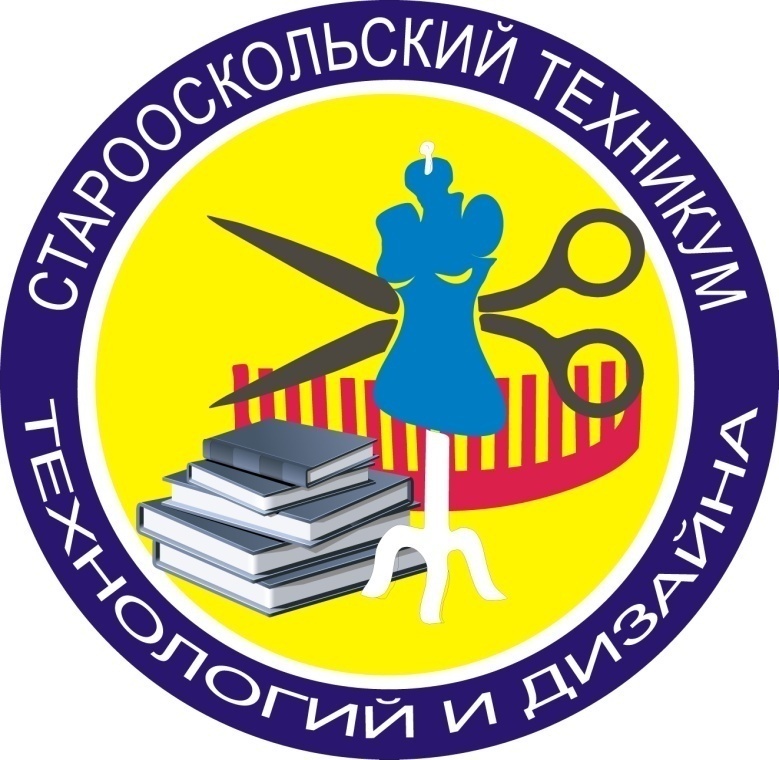 приглашает на очное обучениена базе 9 классовПО СПЕЦИАЛЬНОСТЯМ- документационное обеспечение управления и архивоведение  2 года 10 месяцевПО ПРОФЕССИЯМ НЕОБХОДИМЫЕ ДОКУМЕНТЫ:Документ об образованииКопия документа, подтверждающего личность, гражданствоФотографии  (4 шт.) размером 3*4 смМедицинская справка ф. 086- парикмахерское искусство1 год 10 месяцев- конструирование, моделирование и технология швейных изделий2 года 10 месяцев- повар, кондитер10 месяцев- парикмахерское искусство  - прикладная  эстетика 2 года 10 месяцев3 года 10 месяцев- повар, кондитер2 года 10 месяцев- продавец, контролер-кассир2 года 10 месяцев- портной2 года 10 месяцев- парикмахер2 года 10 месяцев